臨櫃申請分區證明步驟：

　　1.櫃台填具土地使用分區申請書
    2.掛案繳費（同一地段5筆內每份收費100元超過5筆者每增加1筆加收20元）    4櫃台經辦人掛號，經轄區承辦人    5通知申請人領取證明書或退件證明書（或郵寄）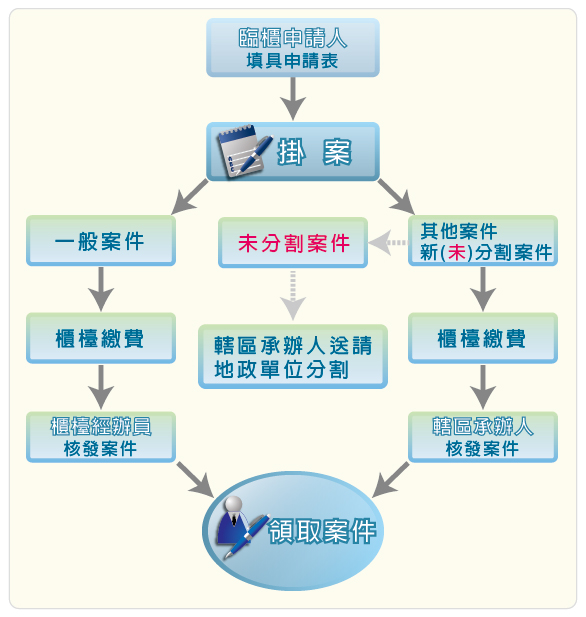 